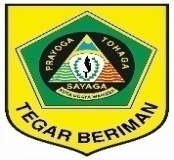 INOVASI  CIRENG CIPICUNG (CIC)DI DESA CIPICUNGINOVASI  CIRENG CIPICUNG (CIC)DI DESA CIPICUNGINOVASI  CIRENG CIPICUNG (CIC)DI DESA CIPICUNGKECAMATAN CIJERUKKECAMATAN CIJERUKKECAMATAN CIJERUKSOPNo. Dok               440/SOP/VIII/2022SOPNo. Rev                00SOPTanggal Terbit     2022SOPHalaman               1/2Kecamatan Cijeruk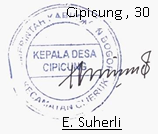 Kepala DesaE. SuherliPengertianMengidentifikasi dan menginventarisasi potensi desa yang dapat dikembangkan sebagai inovasi desa.Merancang dan mengembangkan inovasi desa.Melaksanakan bimbingan teknis inovasi desa kepada kelompok sasaran (ibu-ibu desa Cipicung).Melaksanakan sosialisasi inovasi desa kepada masyarakat desa.Menyusun strategi keberlanjutan penerapan dan pengembangan inovasi desa.Mengidentifikasi dan menginventarisasi potensi desa yang dapat dikembangkan sebagai inovasi desa.Merancang dan mengembangkan inovasi desa.Melaksanakan bimbingan teknis inovasi desa kepada kelompok sasaran (ibu-ibu desa Cipicung).Melaksanakan sosialisasi inovasi desa kepada masyarakat desa.Menyusun strategi keberlanjutan penerapan dan pengembangan inovasi desa.Mengidentifikasi dan menginventarisasi potensi desa yang dapat dikembangkan sebagai inovasi desa.Merancang dan mengembangkan inovasi desa.Melaksanakan bimbingan teknis inovasi desa kepada kelompok sasaran (ibu-ibu desa Cipicung).Melaksanakan sosialisasi inovasi desa kepada masyarakat desa.Menyusun strategi keberlanjutan penerapan dan pengembangan inovasi desa.Mengidentifikasi dan menginventarisasi potensi desa yang dapat dikembangkan sebagai inovasi desa.Merancang dan mengembangkan inovasi desa.Melaksanakan bimbingan teknis inovasi desa kepada kelompok sasaran (ibu-ibu desa Cipicung).Melaksanakan sosialisasi inovasi desa kepada masyarakat desa.Menyusun strategi keberlanjutan penerapan dan pengembangan inovasi desa.TujuanMeningkatkan kewirausahaan masyarakat Desa Cipicung.Meningkatkan penghasilan/pendapatan masyarakat Desa Cipicung.Meningkatkan kewirausahaan masyarakat Desa Cipicung.Meningkatkan penghasilan/pendapatan masyarakat Desa Cipicung.Meningkatkan kewirausahaan masyarakat Desa Cipicung.Meningkatkan penghasilan/pendapatan masyarakat Desa Cipicung.Meningkatkan kewirausahaan masyarakat Desa Cipicung.Meningkatkan penghasilan/pendapatan masyarakat Desa Cipicung.Kebijakan ReferensiProsedur /Langkah-langkahBahan-bahan:Tepung Kanji 1000 grTepung Terigu 200 grDaun Bawang 4 (sesuai selera )Baso 1 bungkusDaging Ayam 1000 grTepung RotiLangkah-langkah :Campur tepung kanji dan tepung teriguTambah bawang putih halus dan penyedap rasaAmbil sedikit adonan lalu bentuk pipih dan masukan daging ayam atau baksoBentuk bulat-bulat seperti bakso hingga isian tertutupBalur cireng yang sudah di bentuk dengan tepung rotiGoreng Cireng Cipicung hingga matang (kurang lebih 7 menit)Bahan-bahan:Tepung Kanji 1000 grTepung Terigu 200 grDaun Bawang 4 (sesuai selera )Baso 1 bungkusDaging Ayam 1000 grTepung RotiLangkah-langkah :Campur tepung kanji dan tepung teriguTambah bawang putih halus dan penyedap rasaAmbil sedikit adonan lalu bentuk pipih dan masukan daging ayam atau baksoBentuk bulat-bulat seperti bakso hingga isian tertutupBalur cireng yang sudah di bentuk dengan tepung rotiGoreng Cireng Cipicung hingga matang (kurang lebih 7 menit)Bahan-bahan:Tepung Kanji 1000 grTepung Terigu 200 grDaun Bawang 4 (sesuai selera )Baso 1 bungkusDaging Ayam 1000 grTepung RotiLangkah-langkah :Campur tepung kanji dan tepung teriguTambah bawang putih halus dan penyedap rasaAmbil sedikit adonan lalu bentuk pipih dan masukan daging ayam atau baksoBentuk bulat-bulat seperti bakso hingga isian tertutupBalur cireng yang sudah di bentuk dengan tepung rotiGoreng Cireng Cipicung hingga matang (kurang lebih 7 menit)Bahan-bahan:Tepung Kanji 1000 grTepung Terigu 200 grDaun Bawang 4 (sesuai selera )Baso 1 bungkusDaging Ayam 1000 grTepung RotiLangkah-langkah :Campur tepung kanji dan tepung teriguTambah bawang putih halus dan penyedap rasaAmbil sedikit adonan lalu bentuk pipih dan masukan daging ayam atau baksoBentuk bulat-bulat seperti bakso hingga isian tertutupBalur cireng yang sudah di bentuk dengan tepung rotiGoreng Cireng Cipicung hingga matang (kurang lebih 7 menit)Diagram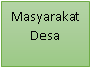 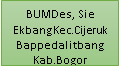 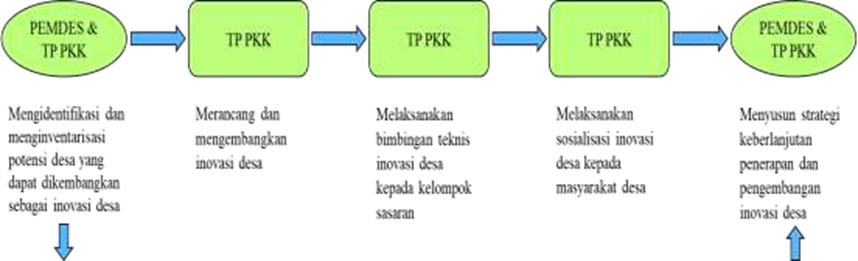 Unit TerkaitMasyarakat Desa CipicungMasyarakat Desa CipicungMasyarakat Desa CipicungMasyarakat Desa Cipicung